 RIWAYAT HIDUP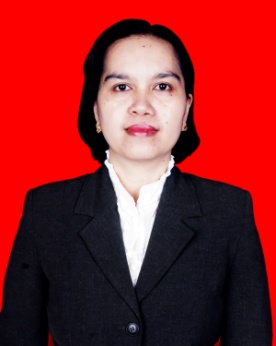 